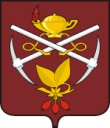 АДМИНИСТРАЦИИ ГОРОДСКОГО ОКРУГА «ГОРОД КИЗЕЛ»П О С Т А Н О В Л Е Н И Е      28.12.2021    	                  № 468О назначении публичных слушаний  об утверждении программы профилактики рисков причинения вреда (ущерба) охраняемым законом ценностям при осуществлении муниципального контроля в сфере благоустройства территории городского округа «Город Кизел» на 2022 годВ соответствии со статьей 44 Федерального закона  от 31.07.2020 № 248-ФЗ «О государственном контроле (надзоре) и муниципальном контроле в Российской Федерации», решение  Думы  городского округа «Город Кизел» от 19.11.2021      № 292 «Об утверждении положения о муниципальном контроле  в сфере благоустройства на территории городского округа «Город Кизел», руководствуясь п. 11. ч. 2 ст. 44 Устава городского округа «Город Кизел» Пермского края, администрация города Кизела  ПОСТАНОВЛЯЕТ:1. Назначить публичные слушания об утверждении программы профилактики рисков причинения вреда (ущерба) охраняемым законом ценностям при осуществлении муниципального контроля в сфере благоустройства территории городского округа «Город Кизел» на 2022 год (далее – Программа).2. Определить:2.1. срок проведения публичных слушаний по Программе с 20 декабря 2021 г. по 21 января 2022 г.;2.2. дату и место проведения собрания участников публичных слушаний по рассмотрению Программы 21 января 2022 г. в 11-00 ч. в здании администрации города Кизела по адресу: Пермский край, г. Кизел, ул. Луначарского, д. 19, каб. 315 (зал заседаний).3. Отделу коммунального хозяйства природопользования и дорожной деятельности администрации городского округа «Город Кизел» обеспечить:3.1. размещение Программы и информационных материалов к ней  на официальном сайте администрации городского округа «Город Кизел» в информационно-телекоммуникационной сети Интернет-(http://www.kizelraion.ru). 4. Прием предложений и замечаний от участников публичных слушаний,прошедших идентификацию согласно приложению: - в письменной форме или устной форме в ходе проведения собрания или собраний участников публичных слушаний;- в письменной форме в адрес отдела коммунального хозяйства природопользования и дорожной деятельности администрации городского округа «Город Кизел» по адресу: 618350, Пермский край, г. Кизел, ул. Луначарского,      д. 19, каб. 518, с 13:00 до 15:00 в рабочие дни кроме пятницы;5. Своевременное оформление по итогам публичных слушаний подготовку протокола и заключения о результатах публичных слушаний;6. Размещение заключения о результатах публичных слушаний на официальном сайте администрации городского округа «Город Кизел» в информационно-телекоммуникационной сети Интернет-(http://www.kizelraion.ru), обнародования в МБУ «Кизеловская библиотека» в течение 10 рабочих дней после дня утверждения заключения о результатах публичных слушаний.7. Порядок принятия и рассмотрения поступивших предложений
проводится в порядке, установленном в соответствии с решением Кизеловской
городской Думы от 20.09.2018 № 7 «Об утверждении Положения о публичных
слушаниях в городском округе «Город Кизел» и данным постановлением.8. Обнародовать настоящее постановление в МБУ «Кизеловская библиотека» и разместить на официальном сайте администрации города Кизела- http://www.kizelraion.ru.9.   Постановление вступает в силу с момента подписания. Возложить контроль за исполнением постановления на заместителяглавы администрации города Кизела по развитию инфраструктуры и ЖКХ Пихтовникова И.Ю.Глава города Кизела								    А.В. РодыгинПриложениек постановлению администрации городского округа «Город Кизел» от 28.12.2021 № 468№п/пПунктРедакция программыПредлагаемая редакцияОснованияФамилия, имя, отчествоГод рожденияАдрес места жительстваЛичная подписьДата